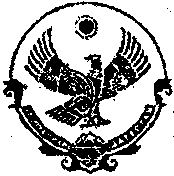 РЕСПУБЛИКА  ДАГЕСТАН  муниципальное  образование   «Бабаюртовский  район»Собрание депутатов муниципального районас. Бабаюрт  ул. Ленина  №29                                                                                            тел (87247)  2-13-31  факс 2-13-31Решение  28  апреля    2017 года                                                                №  142 -6РСОтчет  о деятельности контрольно-счетной палаты  муниципального района «Бабаюртовский район» за 2016 год работыЗаслушав отчет  Мусаева Н.М.  – Председателя контрольно-счетной палаты  муниципального района  «Бабаюртовский район» о деятельности  контрольно-счетной палаты муниципального района «Бабаюртовский район» за 2016 год работы, Собрание депутатов муниципального района решает:1.Отчет  о деятельности контрольно-счетной палаты муниципального района «Бабаюртовский район»  за 2016 год работы  принять к сведению.2. Настоящее Решение и отчет о деятельности контрольно-счетной палаты муниципального района «Бабаюртовский район»  за 2016 год работы   опубликовать в районной газете «Бабаюртовские вести» и разместить на официальном сайте МО «Бабаюртовский район».Председатель Собрания депутатов 					А.А.Акмурзаев муниципального района			Глава муниципального района 	                 				Э.Г.Карагишиев              					ОтчетПредседателя Контрольно-счетной палаты муниципального района «Бабаюртовский район» Мусаева Н.М. за 2016год работы на 16-м заседании Собрания депутатов муниципального района «Бабаюртовский район» 28.04.2017 года.   	Уважаемые депутаты, приглашенные!    Контрольно-счетная палата осуществляет свою деятельность на основе плана, который разрабатывается и утверждается в соответствии с  Регламентом  Контрольно-счетной палаты.	Согласно план работа  на 2016год было запланировано 12 контрольно-ревизионных мероприятий.   	 В ходе осуществления комплекса контрольных мероприятий Контрольно-счетной палатой за 2016 год проверена  14 получателей бюджетных средств, среди которых по оперативному контролю за соблюдением бюджетного законодательства:  1 сельское  муниципальное образование (Администрации СП «село Уцмиюрт»), МУП «Эко-Сервис» и 12 муниципальных бюджетных учреждений (МКДОУ Детский сад «Солнышко» с.Бабаюрт,МКДОУ Детский сад «Дружба» с.Бабаюрт, МКОУ     «Хасанайская СОШ» с. Хасанай, МКОУ прогимназия  «Орленок» с.Бабаюрт, МКУ ДО «Бабаюртовская районная ДШИ», МКОУ ДОД «Детский дом творчества», МКОУ «Бабаюртовская СОШ №1», МКУК ЦТКНР «Тангчолпан», МКУ ДОДОД «Информационно-методический центр», Финансовое управление   МР «Бабаюртовский район», ХЭЦ  МР «Бабаюртовский район»)  и Администрация  МР «Бабаюртовский район»                                                  	Проверки проведены в строгом соответствии с законодательными актами и нормативными документами, регламентирующими контрольно-ревизионную деятельность. Выявлены нарушения на сумму  18788.3 тыс. рублей.        В адрес получателей бюджетных средств, допустивших нарушения внесено 5 представлений:    МКОУ «Бабаюртовская СОШ №1, ХЭЦ  МР «Бабаюртовский район», МКОУ прогимназия  «Орленок» с.Бабаюрт, администрации СП «село Уцмиюрт»,  МКУК ЦТКНР «Тангчолпан», виновные  привлечены  к  дисциплинарной ответственности.	Принятыми мерами устранены финансовые нарушения в сумме 235.7 тыс.рублей ,  возвращены в кассу организаций денежные средства в сумме 132.7 тыс. рублей, восстановлено имущество учреждений в сумме 103.0 тыс.рублей.  В ходе проверки сельских муниципальных образований выявлены следующие нарушения и недостатки:	- администрациями и представительными органами сельских поселений при формировании местного бюджета не всегда соблюдаются требования ст.169, 172, 173 бюджетного Кодекса РФ, регламентирующие составление проекта бюджета на основе прогноза социально-экономического развития территорий;	- нарушается ст.9 Бюджетного Кодекса в части установления порядка составления и рассмотрения проекта местного бюджета, осуществления   контроля  за его исполнением и утверждения отчета об исполнении местного бюджета;	-выдача наличных денег в подотчет во многих учреждениях производится без  письменных заявлений подотчетных лиц и без полного отчета по ранее выданным авансам.	Учреждениями не издаются приказы с утверждением перечня лиц, имеющих право на получение денежных  средств  в  подотчет.	За 2015 год в нарушение Приказа №148-н МФ РФ от 30.01.2008года  инвентаризация товарно-материальных ценностей во многих учреждениях не проведены .	Проверка целевого и эффективного использования бюджетных средств за 2015год  в МКОУ «Бабаюртовская СОШ№1» показала, что  квалификация директора и заместителей директора за проверяемый период не соответствовали требованиям  приказа Министерства  образования и науки, молодежной политики РФ № 761Н от 26.08.2010 года «Об утверждении единого квалификационного справочника должностей руководителей, специалистов и служащих»  т.е. к высшему профессиональному образованию у них  отсутствует дополнительное профессиональное образование в области государственного и муниципального управления или  менеджмента и экономики  (далее - квалификационные требования)	За проверяемый период без учета квалификационных требований к указанным должностям неправомерно начислена заработная плата  заместителям директора МКОУ (с учетом отчислений в разные фонды 30.2% от суммы заработной платы) в сумме 3351.0 тыс. рублей.        В том числе в нарушение Решения Собрания депутатов муниципального района МО «Бабаюртовский район»  № 216-5РС от 09 января 2013 года « Об утверждении типовых штатов для общеобразовательных учреждений» и Постановления администрации МР «Бабаюртовский район» №74  от 12 марта 2013 года, заместителям директора по УВР неправомерно начислено:- сверхнормативное ведение часов – 70.1 тыс. рублей.- за классное руководство – 53.4  р тыс.рублей.- за заведование кабинетом на – 91.2 тыс.рублей.- сверхнормативные ставки; заместителя директора – 1, лаборант -1 ставка, техработник-2 ставки, с годовым фондом оплаты труда 794.6 тыс.рублей в.т.ч.- зам. директора – 579.8 тыс. рублей.	- лаборант – 71.6 тыс. рублей.- техработник – 143.2 тыс.рублей.  	В МКОУ «Хасанайская СОШ» без учета квалификационных требований, неправомерно начислена заработная плата  заместителям директора МКОУ(с учетом отчислений в разные фонды 30.2% от суммы заработной платы) в сумме 953,4 тыс. рублей.	В МКОУ «Прогимназия «Орленок»  за проверяемый период без учета квалификационных требований заместителю по административно-хозяйственной части неправомерно начислена заработная плата в сумме 554,2 тыс. рублей (с учетом отчислений в разные фонды), а также заместитель директора по УВР за проверяемый период не соответствовал к квалификационным  требованиям, т.е. к высшему профессиональному образованию отсутствует дополнительное профессиональное образование в области государственного и муниципального управления или менеджмента и экономики.      За проверяемый период без учета квалификационных требований к указанным должностям неправомерно начислена заработная плата  заместителям директора МКОУ (с учетом отчислений в разные фонды 30.2% от суммы заработной платы) в сумме 445.8 тыс. рублей.  Так же в нарушении Решения Собрания депутатов муниципального района МО «Бабаюртовский район»  № 216-5РС от 09 января 2013 года « Об утверждении типовых штатов для общеобразовательных учреждений» и в нарушении Постановления администрации МР «Бабаюртовский район» №74  от 12 марта 2013 года « Об утверждении типовых штатов для общеобразовательных учреждений»  содержались сверхнормативные единицы: техработники 4 ставки, педработники 2 ставки, воспитатели 3 ставки, пом.воспитателя 3 ставки, с годовым фондом оплаты труда 1164.6 тыс. рублей в.т.ч. техработник -71.0 тыс. рублей,  педагоги - 259.7 тыс. рублей, воспитатели - 519.5 тыс.  рублей, пом.воспитателя -314.4 тыс. рублей.	В МКУ «Хозяйственно – эксплуатационный  центр» МР «Бабаюртовский район»    в нарушении статьи 162,219.283 Бюджетного кодекса РФ произведены фактические расходы сверх предусмотренных  по смете расходов   на 2015 г. бюджетных  средств в сумме 490.5 тыс. рублей: статья 290 КОСГУ-76.6 тыс.рублей, статья 310 КОСГУ  -69.6 тыс.рублей, статья 340 КОСГУ-344.3 тыс. рублей.         В нарушение порядка ведения кассовых операций в РФ, утвержденный Решением Совета Директоров ЦРБ от 22.09.1993г №40 списано с кассы необоснованно 98.8 тыс. рублей. 	В МКУК Центр традиционной культуры народов России «Тангчолпан» МР  «Бабаюртовский район», согласно распоряжению главы администрации МР «Бабаюртовский район» №192-Р от 19.06.2015г необоснованно начислена  и выплачена материальная помощь в сумме 96.6 тыс. рублей   директору МКУК, согласно приказа №97   директора МКУК   от 22.06.2015г. начислена и выплачена необоснованно материальная помощь в размере 57.9 тыс. рублей    главному бухгалтеру.	Согласно пункта  6   Приказа МК РД №281 от 12.05.2011г.  « Положение о премировании и денежном поощрении работников  казенных учреждений культуры»  премирование производится за счет  экономии  фонда оплаты труда. В нарушение выше указанного акта в МКУК «Тангчолпан» произведены необоснованные  расходы  на премирование работников  в мае месяце за 1 квартал  2015г. в сумме 345.2 тыс. рублей:  статья 211 КОСГУ - 265.1тыс.рублей,   статья 213  КОСГУ  – 80.1 тыс.рублей.	 Подотчетным лицом  (завхоз учреждения)  за наличный расчет без предъявления кассовых чеков было приобретено по накладной б\н от 16.09.2015г  сценические платья 8 шт. на сумму 65.0 тыс.  рублей.	Необоснованно  в нарушении приказа Минфина РФ от 30.03.2001г. №26-н «О порядке списания товарно-материальных ценностей»  после приобретения, без срока использования списаны  актами от  13.05.2015г. и 15.05.2015г. материальные ценности на сумму 103.0 тыс. рублей: в.т.ч. тенты 4 шт. на сумму 11.2 тыс.рублей, палатки 2шт. на  сумму 17.8 тыс.рублей, банеры 5шт. на сумму 40.0 тыс.рублей, баннеры  6 шт. на сумму 18.0 тыс.рублей,  баннер  1шт на сумму 16.0 тыс.рублей. 	Выше указанные материальные ценности восстановлены и приняты  на бухгалтерский учет в ходе проверки. 	 В Администрации МР «Бабаюртовский район» бюджетные денежные средства в сумме 10.0 млн. рублей незаконно, фактически за невыполненные работы, перечислены  в ООО «Дюна»,  согласно муниципального контракта №4 от 27.01.2011год, справки о стоимости выполненных работ и акта приемки выполненных работ. Акт проверки направлен в правоохранительные органы для принятия мер в отношении должностных лиц.	 В Финансовом управлении МР «Бабаюртовский район»  при составлении сметы расходов и ее утверждении не учтены фактическая потребность фонда оплаты труда: расходы по статье 226 (прочие услуги) , по статье 340 (увеличение материальных запасов). В нарушение финансовой дисциплины произведены   сверхнормативные расходы в виде заработной платы, премий и отчислений к заработной плате  работникам управления в сумме 1465.9 тыс. рублей.    Акт проверки направлен в правоохранительные органы для принятия мер в отношении должностных лиц.	В Муниципальном унитарном предприятии «Эко Сервис» в соответствии с письмом СО ОМВД России по Бабаюртовскому району  проведена документальная проверка финансовой деятельности МУП «Эко Сервис » за 2014 год. Проверкой установлено, что в 2014 году необоснованно выдана арендная плата  за  автотранспорт Мухтарову М. в сумме 245.0 тыс. рублей. Арендная плата с начала года Мухтарову М. не начислена и кредиторская задолженность на момент выдачи денежных средств отсутствует.      Акт проверки направлен в правоохранительные органы для принятия мер в отношении должностных лиц.             Председатель  Контрольно – счетной  палаты                                           МР «Бабаюртовский район»                                               Н.М.Мусаев